BULLETIN D’INSCRIPTION A RENVOYEROui je suis intéressé(e) pour participer au stage d’Expression Théâtrale qui se déroulera (Cocher la case correspondante) et je verse 20 Euros d’arrhes. Cette somme me sera reversée au cas où le stage ne pourrait s’effectuerles samedi  21 et dimanche 22 Avril 2018  	      Ces dates ne me conviennent pas mais je souhaiterais avoir connaissance des autres stages mis en place cette année								     Nom :Prénom :Adresse :N° tel : 					Adresse E.mail :Versement de 20 Euros d’arrhes 	                 Bulletin à retourner à : Association Les Piafs – 15, avenue Père Charles de Foucauld – 14000 CAEN(Prévoir une tenue souple décontractée)(repas pique-nique  à apporter le dimanche )L’Association théâtrale      vous propose un     STAGE D’EXPRESSION THEÂTRALE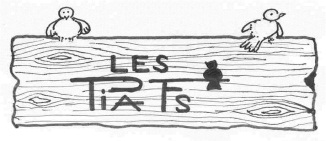   dans une ambiance détendue et conviviale 47, Rue du Général Leclerc   à  VERSON Samedi 21 Avril               ( de 14 h à 17 h 30)    et /ou   Dimanche  22 Avril          (de 10 h à 16 h) OBJECTIFS :Par une expérience collective basée sur la communication, l’échange, et le partage..Développer sa confiance en soi ; sa spontanéité et…  « lâcher prise » !Développer l’écoute de soi, de son corps, l’écoute de l’autre…Oser affirmer sa parole – Améliorer sa prise de parole en publicTrouver sa propre créativité, son imaginaireMieux se connaître, découvrir sa présence « scénique »Mieux gérer son émotivitéPour une meilleure connaissance de soi en allant vers les autres en toute simplicité…CONTENU :Expressivité corporelle -  utilisation de l’espaceTravail de la voix   (respiration, élocution…)Improvisations mimées sur des exercices sensoriels collectifsImprovisations par divers jeux de rôle S’adresse à tout public (de + 18 ans) ayant eu ou non une initiation aux pratiques théâtrales et désirant retrouver le plaisir du jeu avec les mots, avec son corps, avec les autres…  Avec   repas pris en commun le dimanche                   40 €  la demie journéeCoût du week-end : 70 Euros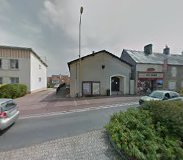 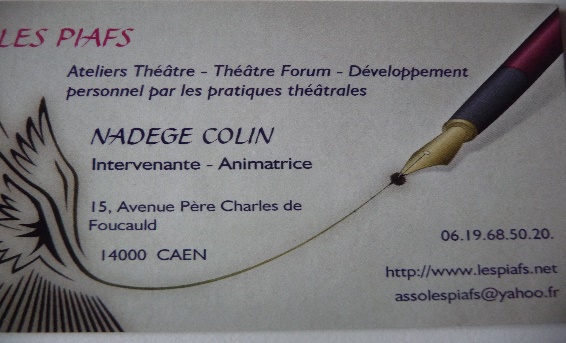 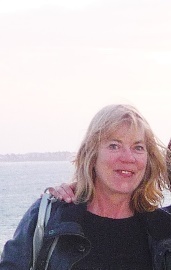 Animé par Nadège Colin : Pour tous renseignements : 02.31.83.09.28.          06.19.68.50.20.           assolespiafs@yahoo.fr              www.lespiafs.net